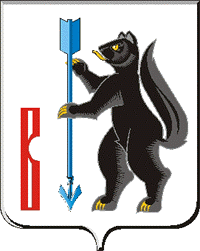 РОССИЙСКАЯ ФЕДЕРАЦИЯСВЕРДЛОВСКАЯ ОБЛАСТЬДУМА ГОРОДСКОГО ОКРУГА ВЕРХОТУРСКИЙР Е Ш Е Н И Еот «15» октября 2014 года  №60г. ВерхотурьеО внесении изменений в Решение Думы городского округа Верхотурском от 05.10.2011г. №16«Об организации деятельности Счетной палаты(контрольного органа) городскогоокруга Верхотурский»      В связи с внесением изменений  в вопросах организации деятельности контрольно - счетных органов субъектов Российской Федерации и муниципальных образований и с целью приведения  Положения о Счетной палате (контрольном органе) городского округа Верхотурский действующему законодательству, руководствуясь статьёй 21 Устава городского округа Верхотурский,  Дума городского округа Верхотурский       РЕШИЛА      1. Внести следующие  изменения в Положение «Положения о Счетной палате (контрольном органе) городского округа Верхотурский:      1) название статей 5, 6 и 14  Положения изложить в новой редакции:                           	     статья 5 "Порядок назначения на должность председателя Счетной палаты, заместителя председателя Счетной палаты, аудиторов и инспекторов Счетной палаты";  	     статья 6 "Требования к кандидатурам на должности председателя Счетной палаты, заместителя председателя Счетной палаты, аудиторов и инспекторов  Счетной палаты";      статья 14 "Полномочия председателя Счетной палаты, заместителя председателя Счетной палаты, аудиторов Счетной палаты, инспекторов Счетной палаты";      2) пункт 6.2 статьи 6 Положения изложить в следующей редакции:        «На должность  председателя Счетной палаты назначаются граждане Российской Федерации, имеющие высшее образование в области государственного, муниципального управления, аудита, экономики, финансов, юриспруденции и опыт работы в области государственного, муниципального управления, государственного, муниципального контроля (аудита), экономики, финансов, юриспруденции не менее семи лет,  далее по тексту;       3) статью 5 Положения изложить в следующей редакции:       5.1. Председатель Счетной палаты, заместитель председателя Счетной палаты, аудиторы Счетной палаты назначаются на должность решением Думы.       5.2. Предложения о кандидатурах на должность председателя Счетной палаты вносятся в Думу: 1) Главой городского округа Верхотурский - Председателем Думы;2) депутатами  Думы - не менее одной трети от установленного числа депутатов  Думы.Глава городского округа Верхотурский - Председатель Думы вправе внести в Думу предложения не более чем о двух кандидатурах на должность председателя Счетной палаты.       Каждый депутат Думы вправе участвовать во внесении в  Думу предложений не более чем о двух кандидатурах на должность председателя Счетной палаты.        Каждый депутат Думы вправе участвовать во внесении в городскую Думу предложений о кандидатуре на должность председателя Счетной палаты не более двух раз.         5.3. Предложения о кандидатурах на должность заместителя председателя Счетной палаты, аудиторов Счетной палаты вносятся в Думу:  1) Главой городского округа Верхотурский - Председателем Думы;2) депутатами Думы - не менее одной трети от установленного числа депутатов Думы.       Глава городского округа Верхотурский - Председатель Думы вправе внести в Думу не более двух предложений о кандидатуре на каждую должность.        Каждый депутат Думы вправе участвовать во внесении в Думу не более двух предложений о кандидатуре на каждую должность.      5. 4. Предложения о кандидатурах на должность председателя Счетной палаты, заместителя председателя Счетной палаты, аудиторов Счетной палаты вносятся в Думу не ранее чем за шестьдесят календарных дней и не позднее чем за тридцать календарных дней до истечения срока, на который был назначен председатель Счетной палаты, заместитель председателя Счетной палаты, аудитор Счетной палаты, за исключением случая, предусмотренного абзацем вторым настоящего пункта.        В случае досрочного прекращения полномочий председателя Счетной палаты, заместителя председателя Счетной палаты, аудиторов Счетной палаты предложения о кандидатурах на должность председателя Счетной палаты, заместителя председателя Счетной палаты, аудиторов Счетной палаты вносятся в Думу в срок не позднее пятнадцати календарных дней со дня досрочного прекращения полномочий указанных лиц.       5.5. Предложения о кандидатурах на должность председателя Счетной палаты, заместителя председателя Счетной палаты, аудиторов Счетной палаты вносятся в Думу в письменном виде отдельно на каждого кандидата.        В случае внесения предложения о кандидатуре на должность председателя Счетной палаты, заместителя председателя Счетной палаты, аудиторов Счетной палаты депутатами Думы, указанное предложение должно быть подписано всеми депутатами Думы, участвующими во внесении предложения.        К предложению о кандидатуре на должность председателя Счетной палаты, заместителя председателя Счетной палаты, аудиторов Счетной палаты прилагаются:       1) согласие кандидата на должность председателя Счетной палаты, заместителя председателя Счетной палаты, аудитора Счетной палаты (далее - кандидат) на рассмотрение его кандидатуры на должность председателя Счетной палаты, заместителя председателя Счетной палаты, аудитора Счетной палаты;        2) собственноручно заполненная и подписанная кандидатом анкета по форме, утвержденной Распоряжением Правительства Российской Федерации от 26 мая 2005 года N 667-р, с приложением фотографии;        3) копия паспорта кандидата;        4) копия трудовой книжки кандидата;        5) копия документа об образовании кандидата;        6) копия страхового свидетельства обязательного пенсионного страхования кандидата;         7) копия свидетельства о постановке физического лица на учет в налоговом органе по месту жительства на территории Российской Федерации;        8) копия документа кандидата о воинском учете - для граждан, пребывающих в запасе, и лиц, подлежащих призыву на военную службу;        9) копия заключения медицинской организации об отсутствии у кандидата заболевания, препятствующего поступлению на муниципальную службу;       10) сведения о доходах кандидата, об имуществе и обязательствах имущественного характера, а также о доходах, об имуществе и обязательствах имущественного характера своих супруги (супруга) и несовершеннолетних детей за год, предшествующий году поступления на муниципальную службу, по форме, установленной законодательством о муниципальной службе;        11) согласие кандидата на должность председателя Счетной палаты, заместителя председателя Счетной палаты, аудитора Счетной палаты на обработку персональных данных в порядке, предусмотренном Федеральным законом от 27 июля 2006 года N 152-ФЗ "О персональных данных".        5.6. Поступившие в Думу предложения о кандидатурах на должность председателя Счетной палаты, заместителя председателя Счетной палаты, аудиторов Счетной палаты и прилагаемые к ним документы направляются Главой городского округа Верхотурский  - Председателем Думы в течение одного рабочего дня со дня их поступления в  организационный отдел Думы.       Предложения о кандидатурах на должность председателя Счетной палаты, заместителя председателя Счетной палаты, аудиторов Счетной палаты, внесенные с нарушением срока, установленного пунктом 4 настоящей статьи, не принимаются и не подлежат направлению в комиссию.       5. 7. Представленные документы рассматриваются  начальником организационного отдела Думы.        5.8. По результатам рассмотрения представленных документов  оформляется справка,  в которой указываются следующие сведения:        о соответствии представленных документов требованиям, установленным настоящим Положением;        о соответствии кандидатов требованиям, установленным федеральными законами, законами Свердловской области,  нормативных правовых актов городского округа Верхотурский и настоящим Положением.        5.9. При рассмотрении на заседании Думы вопроса о назначении на должность председателя Счетной палаты, заместителя председателя Счетной палаты, аудиторов Счетной палаты вправе присутствовать кандидаты на соответствующую должность.        Рассмотрение Думой кандидатур на должность председателя Счетной палаты, заместителя председателя Счетной палаты, аудиторов Счетной палаты осуществляется в соответствии с Регламентом Думы.        5.10. С гражданами, назначенными на должности председателя Счетной палаты, заместителя председателя Счетной палаты, аудиторов Счетной палаты, заключаются трудовые договоры в соответствии с трудовым законодательством с учетом особенностей, предусмотренных законодательством о муниципальной службе.        Представителем нанимателя (работодателем) при заключении трудового договора с председателем Счетной палаты является Глава городского округа Верхотурский- Председатель Думы.        Представителем нанимателя (работодателем) при заключении трудового договора с заместителем председателя Счетной палаты, аудиторами Счетной палаты является председатель Счетной палаты.        5.11. Инспекторы Счетной палаты и иные штатные работники, замещающие  должности муниципальной службы  принимаются на работу председателем Счетной палаты по конкурсу.      4) статью 6 Положения дополнить пунктами следующего содержания:      пункт 6.6: "На должность заместителя председателя Счетной палаты и аудитора Счетной палаты назначаются граждане Российской Федерации, имеющие высшее образование в области государственного, муниципального управления, аудита, экономики, финансов, юриспруденции и опыт работы в области государственного, муниципального управления, государственного, муниципального контроля (аудита), экономики, финансов, юриспруденции не менее пяти лет";      пункт 6.7: "Гражданин Российской Федерации не может быть назначен на должность председателя Счетной палаты, заместителя председателя Счетной палаты или аудитора Счетной палаты в случаях, предусмотренных федеральными законами;       пункт 6.8: "Председатель Счетной палаты, заместитель председателя Счетной палаты и аудиторы Счетной палаты не могут заниматься другой оплачиваемой деятельностью, кроме преподавательской, научной и иной творческой деятельности. При этом преподавательская, научная и иная творческая деятельность не может финансироваться исключительно за счет средств иностранных государств, международных и иностранных организаций, иностранных граждан и лиц без гражданства, если иное не предусмотрено международным договором Российской Федерации или законодательством Российской Федерации";      5) статью 14  Положения изложить в следующей редакции:        14.1. Председатель Счетной палаты:        1) руководит деятельностью Счетной палаты и организует ее работу в соответствии с федеральными законами, законами Свердловской области, муниципальными правовыми актами, настоящим Положением и регламентом Счетной палаты;       2) действует без доверенности от имени Счетной палаты;       3) представляет Думе годовой отчет о деятельности Счетной палаты;        4) подписывает отчеты по итогам контрольных мероприятий и заключения по итогам экспертно-аналитических мероприятий, а также представления и предписания Счетной палаты;       5) представляет Счетную палату в отношениях с органами государственной власти, органами местного самоуправления, их должностными лицами, иными органами и организациями, гражданами;        6) осуществляет полномочия представителя нанимателя (работодателя) в отношении заместителя председателя Счетной палаты, аудиторов Счетной палаты, инспекторов Счетной палаты и иных штатных работников;       7) утверждает должностные инструкции работников Счетной палаты;        8) издает приказы, распоряжения в пределах своей компетенции;        9) осуществляет иные полномочия, предусмотренные федеральными законами, законами Свердловской области, муниципальными правовыми актами, настоящим Положением, регламентом Счетной палаты и должностной инструкцией.        2. Заместитель председателя Счетной палаты:       1) в отсутствие председателя Счетной палаты исполняет его должностные обязанности;       2) выполняет отдельные поручения председателя Счетной палаты;        3) может осуществлять полномочия аудитора Счетной палаты;        4) осуществляет иные полномочия, предусмотренные федеральными законами, законами Свердловской области, муниципальными правовыми актами, настоящим Положением, регламентом Счетной палаты и должностной инструкцией.        3. Аудиторы Счетной палаты:        1) возглавляют направления деятельности Счетной палаты, содержание которых устанавливается председателем Счетной палаты в соответствии с регламентом Счетной палаты;        2) организуют и проводят контрольные и экспертно-аналитические мероприятия, являются руководителями контрольных и экспертно-аналитических мероприятий;        3) осуществляют подготовку информации и аналитических материалов по вопросам деятельности Счетной палаты;        4) осуществляют иные полномочия, предусмотренные федеральными законами, законами Свердловской области, муниципальными правовыми актами, настоящим Положением, регламентом Счетной палаты и должностной инструкцией.         4. Аудиторы Счетной палаты в пределах своих полномочий самостоятельно решают вопросы организации деятельности возглавляемых ими направлений и несут ответственность за ее результаты.         5. Инспекторы Счетной палаты осуществляют обязанности по организации и непосредственному проведению внешнего муниципального финансового контроля, обязанности по деятельности Счетной палаты в соответствии с должностной инструкцией.        6. В отсутствие председателя Счетной палаты его должностные обязанности исполняет лицо, на которое приказом председателя Счетной палаты эти должностные обязанности возлагаются.       6) статью 16 Положения изложить в следующей редакции:       16.1. Требования и запросы должностных лиц Счетной палаты, связанные с осуществлением ими своих должностных полномочий, установленных законодательством Российской Федерации, законодательством Свердловской области, муниципальными нормативными правовыми актами, являются обязательными для исполнения органами местного самоуправления и муниципальными органами, организациями, в отношении которых осуществляется внешний муниципальный финансовый контроль.        16.2. В соответствии с законодательством органы и организации, в отношении которых Счетная палата вправе осуществлять внешний муниципальный финансовый контроль, их должностные лица, а также территориальные органы федеральных органов исполнительной власти и их структурные подразделения обязаны представлять в Счетную палату по ее запросам информацию, документы и материалы, необходимые для проведения контрольных и экспертно-аналитических мероприятий, не позднее чем через четырнадцать календарных дней со дня получения таких запросов.        16.3. Запросы Счетной палаты о представлении информации, документов и материалов, необходимых для проведения контрольных и экспертно-аналитических мероприятий, направляются органам и организациям, указанным в пункте 2 настоящей статьи, председателем Счетной палаты в письменной форме.         16.4. Непредставление или несвоевременное представление органами и организациями, указанными в пункте 2 настоящей статьи, в Счетную палату по ее запросам информации, документов и материалов, необходимых для проведения контрольных и экспертно-аналитических мероприятий, а равно представление информации, документов и материалов не в полном объеме или представление недостоверных информации, документов и материалов влечет за собой ответственность, установленную законодательством Российской Федерации,  законодательством Свердловской области об административных правонарушениях и нормативных правовых актов городского округа Верхотурский.       2. пункт 4 Решения отменить.       3. Опубликовать настоящее Решение в информационном вестнике "Верхотурская неделя" и на официальном сайте городского округа Верхотурский.       4. Настоящее Решение вступает в силу с момента его официального опубликования.      5. Контроль исполнения настоящего Решения возложить на планово-бюджетную комиссию Думы городского округа Верхотурский(Каменных В.А.).                   Глава городского округа Верхотурский                                                     А.Г.Лиханов  